For this activity, you need to prepare a map of the area with a series of points marked on it.  At each of these points you need to take a photograph of what can be seen from there, ideally something quirky or obscure, or something everyday photographed from an unusual angle.  Bollards, manhole covers and road signs are good examples.  This is a hike format that works well in built up areas, but don’t pick a route that goes through particularly busy areas.  Alternatively, find some historic photographs of the area and work out where they were taken from.  20-25 photographs spread over a hike of a couple of km should keep the pairs spaced apart and should fill around an hour and a quarter of activity time.  Prepare a copy of the map and the photos for each participant.  If you laminate them or seal them into plastic document wallets then they will survive a wet evening and will be reusable for years to come.  This activity is ideal for one group of Scouts on an evening, up to the allowed limit of group size for England.  It would not work for more than one group at one meeting since people from the different groups would inevitably meet up.  This is ideal if you have one group at your Headquarters and want a second group doing something ‘out and about’.  You will need to find a different place to meet up, eg: a public car park, a local park, and if that location is not included in your existing approved risk assessment for outdoor, socially distant face to face Scouting then you will need to get a new risk assessment approved.  Berkshire Scouts/Andrew Sutherland September 2020Some examples of the sort of photos that work well for this challenge hike 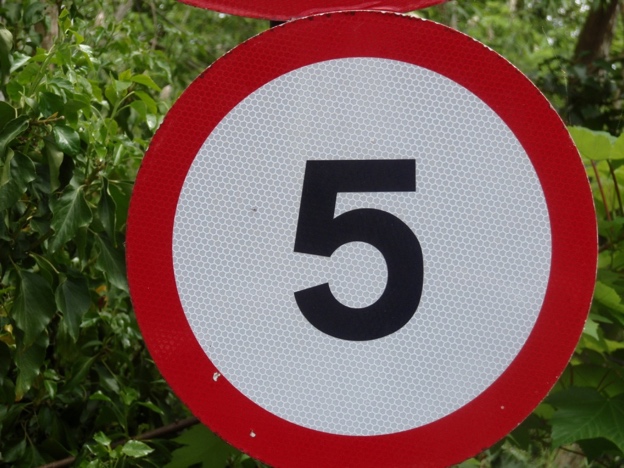 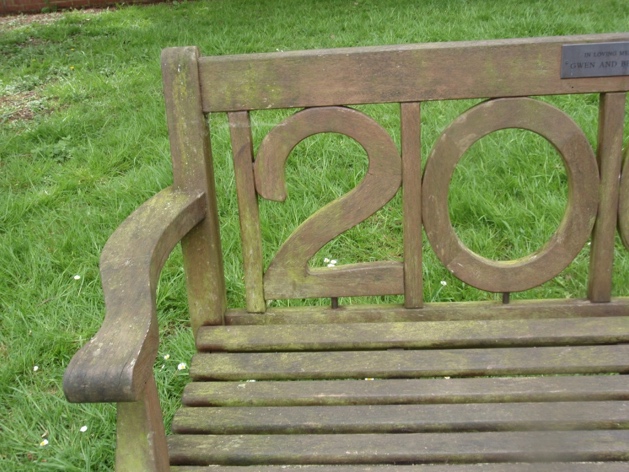 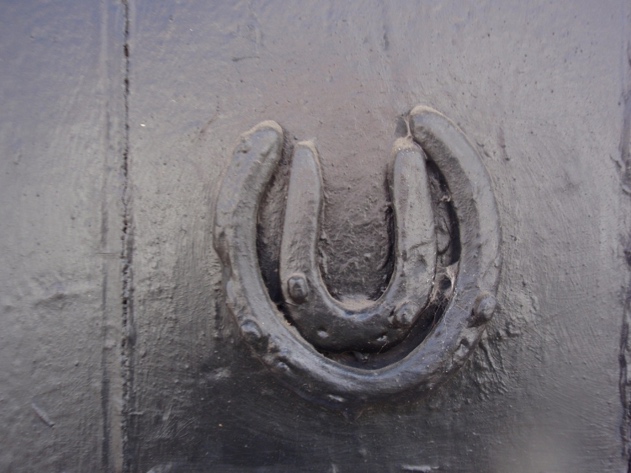 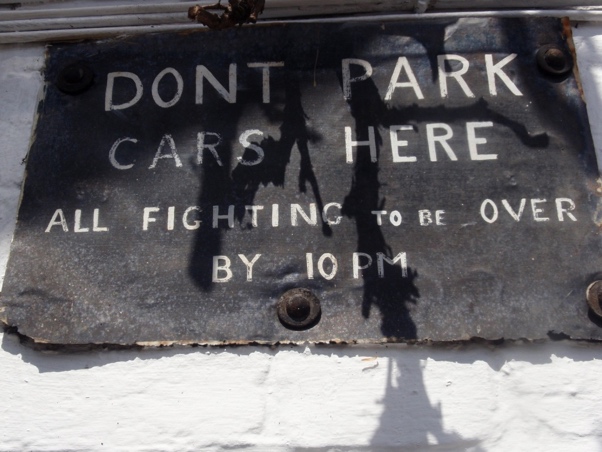 ActivityDescriptionPreparation: Scouts are asked to bring a torch, a small hand sanitiser, their own hi viz clothing if they have it and a smartphone or digital camera if they have one.  Since they will be out and about in public and we want to make clear that this is an allowed educational activity, it’s a good idea for them to wear uniform.  Preparation/equipmentSome things to consider for your Risk AssessmentIf done after dusk begins, all participants should wear hi viz@home challenge elementhttps://www.berkshirescouts.org.uk/scoutshome/TimeArrivalWelcome the Scouts and ensure they clean their hands.  Issue Hi Viz and hand sanitiser to those who don’t have them.  Hand washing or sanitising areaAgree arrival plans with parents.  5 minsOpeningBrief distanced Horseshoe Ceremony and explanation of how the hike is going to work.  Put them in pairs but make clear that they must be socially distant from their pair as well as from the other teams and the public.  If there is an odd number of Scouts make one team a three.  Check that every pair has at least one device that they can use to take photographs.  The pairs need to work out their own route around the points on the map.  If you want to make sure they don’t follow each other around give each pair a certain point to go to first.  They go to each point marked on the map and work out which photograph was taken there.  They use their device to replicate the photographDemonstrate the map and the photo sheet. Scouts must keep distant from their pair and other people.  If they touch gates and stiles en route they should sanitise their hands. No sharing of worksheets or devices within the teamsLearning new skills: Local Knowledge10 minsThe activityThey go and do the hike and take the photographs.  Leaders patrol the area checking that they are socially distancing effectively75 minutesThe judging  On their return the pairs are asked to count up how many of the photographs they have been able to replicate.  From a distance, leaders point to points on their copy of the map.  The teams need to find and display the photograph they took at that point.  Check four or five locations per team to make sure that their count up is accurate Leaders need their own copy of the mapLeaders keep their distance from the teams.  Keep the Scouts distanced, eg: get them to stand in a big, well-spaced horseshoe10 minsClearing up and ClosingScouts place all borrowed hi viz, hand sanitiser and maps / photo sheets into boxes or bags.  They cannot be used by another group for 72 hours.  All Scouts coming back from the hike should clean their hands after they have returned the borrowed equipmentQuick reflection discussion: Did they take the optimum route around the points?  Did they spot things in their local area that they have never noticed before while rushing around day to day?  Leaders don’t need to touch any of the equipment returned by the Scouts 5 mins